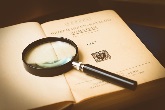 Step #1:  Identify relevant ideas in sources.For longer passages, skim and scan to get the gist or main idea first.Focus in on the information that is relevant to your prompt or research topic.As you read and highlight, try to identify subtopics or categories that your information might fit into.
Guiding questions:  Is this information useful in addressing my writing prompt or research question?
For longer passages, skim and scan to get the gist or main idea first.Focus in on the information that is relevant to your prompt or research topic.As you read and highlight, try to identify subtopics or categories that your information might fit into.
Guiding questions:  Is this information useful in addressing my writing prompt or research question?
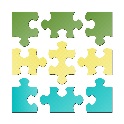 Step #2:  Transfer relevant information into a synthesis matrix.The left column should list your sources.  Put them in APA format now and you’ll save time later!The top row should list your subtopics, or areas of focus.  Transfer your highlighted information into appropriate cells by topic and source.  Some sources may have information for multiple topics.  Some of your cells will remain empty.Paraphrase, summarize, or write information in note form to avoid plagiarizing later.With longer sources, you may wish to include page numbers next to the information you include so you can access that information again easily.Guiding questions:  Did I record information in such a way that I will not accidentally plagiarize later?  Will it be easy to describe the information in my own words when I begin writing?
The left column should list your sources.  Put them in APA format now and you’ll save time later!The top row should list your subtopics, or areas of focus.  Transfer your highlighted information into appropriate cells by topic and source.  Some sources may have information for multiple topics.  Some of your cells will remain empty.Paraphrase, summarize, or write information in note form to avoid plagiarizing later.With longer sources, you may wish to include page numbers next to the information you include so you can access that information again easily.Guiding questions:  Did I record information in such a way that I will not accidentally plagiarize later?  Will it be easy to describe the information in my own words when I begin writing?
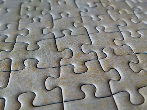 Step #3:  Combine into a continuous text.Synthesize similar or related points rather than listing the points separately.Use reporting language to identify sources and show relationships between author’s points.Include in-text citations and a reference page.Guiding questions:Am I simply listing summaries of articles one by one?  Or am I combining, synthesizing, building, and contrasting my information?Did I provide in-text citations crediting the source(s) I pulled the information from?Do all the sources I cited appear in the reference list?Synthesize similar or related points rather than listing the points separately.Use reporting language to identify sources and show relationships between author’s points.Include in-text citations and a reference page.Guiding questions:Am I simply listing summaries of articles one by one?  Or am I combining, synthesizing, building, and contrasting my information?Did I provide in-text citations crediting the source(s) I pulled the information from?Do all the sources I cited appear in the reference list?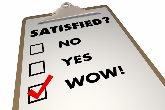 Step #4:  Check work for accuracy and relevancy.Compare your essay with the information in your sources and check for accuracy.  Make sure that you included only information that is relevant to your topic and purpose.Guiding questions:Does the information in my composition accurately reflect what the original sources said?  Are there any inaccuracies?Did I ‘put words into the author’s mouth’ that the author didn’t actually say?Does the source information in my composition address my assignment prompt or research question?Did I include any irrelevant information?
Compare your essay with the information in your sources and check for accuracy.  Make sure that you included only information that is relevant to your topic and purpose.Guiding questions:Does the information in my composition accurately reflect what the original sources said?  Are there any inaccuracies?Did I ‘put words into the author’s mouth’ that the author didn’t actually say?Does the source information in my composition address my assignment prompt or research question?Did I include any irrelevant information?
